CALLING ALL STEM AMBASSADORS!  WE NEED YOU!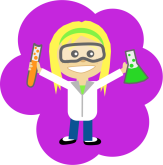 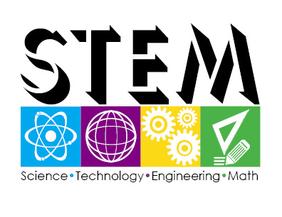 Do you have a Science, Technology Engineering, or Mathematics (STEM) Background?  If so, would you be interested in becoming a STEM ambassador and sharing your knowledge and expertise about STEM subjects with the school community at St. Mark’s?  This would involve coming into the school to speak to children about your job and what it involves.STEM Ambassadors include: Apprentices, Zoologists, Set designers, Climate change scientists, Engineers of all disciplines, Farmers, Designers, Geologists, Nuclear physicists, Architects, Physicists, Ice core chemistry technicians, Pharmacists and Energy Analysts.  If your career is in any of these areas then you would be a perfect STEM ambassador!Use this link to find out more about what STEM ambassadors do and if it’s something that you could do! https://www.youtube.com/user/stemnetworkIf you would like to register to be a STEM ambassador then please use the link belowhttp://www.stemnet.org.uk/ambassadors/how-to-become-a-stem-ambassador/Please delete as appropriate:  I am already a STEM Ambassador and would be willing to come into St. Mark’s to share my knowledge and skills with the pupils. I work in a STEM career and am interested in becoming a STEM Ambassador.  I would like help/advice on how to do this.Name:Tel:Name of your Child: